NevenŠobajić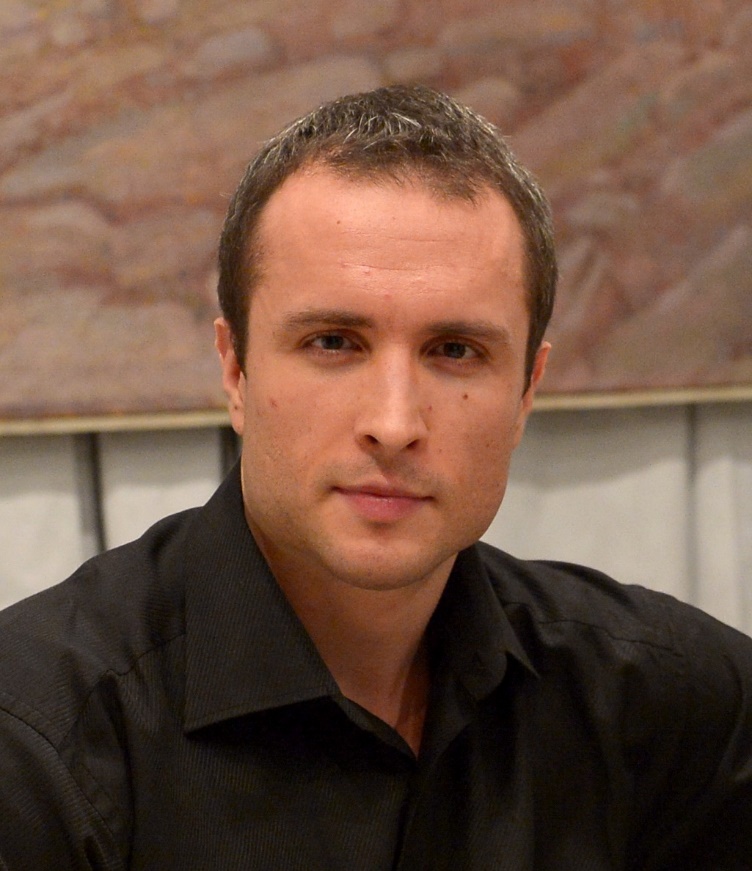 E mailnevensobajic@gmail.com                                                                                        Obrazovanje: Pijanista i pedagog                                                                                        Doktorat: Fakultet Muzičke umetnosti u                                                                                         Beogradu, 2013. god.                                                                                        Magistarske studije: Kraljevski                                                                                         muzički koledž, London, V. Britanija, 2004-2006.                                                                                        Osnovne studije: Fakultet Muzičke umetnosti u                                                                                        Beogradu, 2003.                                                                                        Srednje obrazovanje: Muzička škola „Vučković“                                                                                         u Beogradu, 1995. god.Neven Šobajić je rođen 1979. godine u Beogradu. Sa šesnaest godina upisao je Fakultet muzičke umetnosti u Beogradu, gde je 2003. godine sa najvišom ocenom diplomirao u klasi prof. Jokut Mihailović. Od 2004. do 2006. godine, usavršavao se na postdiplomskim studijama na Kraljevskom muzičkom koledžu u Londonu u klasi prof. Nila Imelmana, dok su mu mentori iz kamerne muzike i dirigovanja bili članovi kvarteta Čilingirian i maestro Nil Tomson. Neven Šobajić se usavršavao i na specijalističkim studijama Fakulteta muzičke umetnosti u Beogradu, u klasi prof. Lidije Stanković, a potom i na doktorskim studijama Fakulteta muzičke umetnosti u Beogradu, stekavši zvanje doktora umetnosti 2013. godine pod mentorstom prof. Jokut Mihailović.Bio je učesnik majstorskih kurseva Sergeja Dorenskog, Endrjua Bola, Ronana Ohore, Stivena Sevidža, Bernara Daskolija, Džona Lila, Leona Flajšera, Luisa Kaplana, Džona Bata, Mihaela Udea i dr.Osvojio je prvu i specijalnu nagradu na Republičkom i Saveznom takmičenju Jugoslavije, drugu nagradu na međunarodnom takmičenju u Monkalijeriju (Italija) i treću nagradu  na međunarodnom takmičenju u Strezi (Italija).        Kao solista redovno nastupa širom Srbije, a značajne nastupe beleži u Velikoj sali i Galeriji Kolarčeve zadužbine u Beogradu, Skupštini grada Beograda, Galeriji Kulturnog centra Beograda, Ruskom domu u Beogradu, Kristalnoj dvorani hotela Hajat u Beogradu, Centru lepih umetnosti Gvarnerijus u Beogradu, Kulturnom centru Studentski grad u Beogradu, UK Parobrod u Beogradu, Galeriji SANU u Beogradu, kao i u Gradskim kućama u Novom Sadu i u Subotici, Kulturnim centrima Pančeva, Smedereva, Pirota, itd. Sa zapaženim uspehom je učestvovao na XX Festivalu Budva ̶ Grad teatar i na XX Festivalu Barski ljetopis, kao i u Dvorani Park u Herceg Novom u Crnoj Gori. Nastupao je i u Banskom dvoru u Banja Luci, Srpskom kulturnom centru u Parizu i u Monkton teatru i Gajevoj kapeli u Londonu.Bio je jedan od učesnika Omaža Mesjanu održanog u Kolarčevoj zadužbini povodom stogodišnjice kompozitorovog rođenja. Učestvovao je i u obeležavanju Šopenovog i Listovog jubileja 2010. tj. 2011. godine u organizaciji Kulturnog centra Beograda. Sa uspehom je gostovao i na festivalu A tempo u Podgorici u Crnoj Gori, 2015. godine. Redovan je učesnik festivala Šopen fest, kao i Odjeka Šopen festa, u okviru kojih  je nastupao u Velikoj sali Kolarčeve zadužbine 2016. godine. Tokom 2017. godine gostovao je u Kulturnom centru u Brčkom i u Galeriji portreta u Tuzli, u BiH.Aktivan je i kao kamerni muzičar, a sa sopranom Oljom Dakić je zabeležio zapažene nastupe u Kolarčevoj zadužbini u Beogradu, kao i u berlinskom Koncerthausu.Snimao je za Radio televiziju Srbije.Član je Udruženja muzičkih umetnika Srbije.Neven Šobajić je zaposlen na Slobomir P Univerzitetu u Bijeljini, u Republici Srpskoj (BiH), gde predaje klavir i istoriju i teoriju pijanizma, a takođe je i član stručnog odbora Slobomir međunarodnog muzičkog takmičenja (SIMC-a).Neven Šobajić je rođen 1979. godine u Beogradu. Sa šesnaest godina upisao je Fakultet muzičke umetnosti u Beogradu, gde je 2003. godine sa najvišom ocenom diplomirao u klasi prof. Jokut Mihailović. Od 2004. do 2006. godine, usavršavao se na postdiplomskim studijama na Kraljevskom muzičkom koledžu u Londonu u klasi prof. Nila Imelmana, dok su mu mentori iz kamerne muzike i dirigovanja bili članovi kvarteta Čilingirian i maestro Nil Tomson. Neven Šobajić se usavršavao i na specijalističkim studijama Fakulteta muzičke umetnosti u Beogradu, u klasi prof. Lidije Stanković, a potom i na doktorskim studijama Fakulteta muzičke umetnosti u Beogradu, stekavši zvanje doktora umetnosti 2013. godine pod mentorstom prof. Jokut Mihailović.Bio je učesnik majstorskih kurseva Sergeja Dorenskog, Endrjua Bola, Ronana Ohore, Stivena Sevidža, Bernara Daskolija, Džona Lila, Leona Flajšera, Luisa Kaplana, Džona Bata, Mihaela Udea i dr.Osvojio je prvu i specijalnu nagradu na Republičkom i Saveznom takmičenju Jugoslavije, drugu nagradu na međunarodnom takmičenju u Monkalijeriju (Italija) i treću nagradu  na međunarodnom takmičenju u Strezi (Italija).        Kao solista redovno nastupa širom Srbije, a značajne nastupe beleži u Velikoj sali i Galeriji Kolarčeve zadužbine u Beogradu, Skupštini grada Beograda, Galeriji Kulturnog centra Beograda, Ruskom domu u Beogradu, Kristalnoj dvorani hotela Hajat u Beogradu, Centru lepih umetnosti Gvarnerijus u Beogradu, Kulturnom centru Studentski grad u Beogradu, UK Parobrod u Beogradu, Galeriji SANU u Beogradu, kao i u Gradskim kućama u Novom Sadu i u Subotici, Kulturnim centrima Pančeva, Smedereva, Pirota, itd. Sa zapaženim uspehom je učestvovao na XX Festivalu Budva ̶ Grad teatar i na XX Festivalu Barski ljetopis, kao i u Dvorani Park u Herceg Novom u Crnoj Gori. Nastupao je i u Banskom dvoru u Banja Luci, Srpskom kulturnom centru u Parizu i u Monkton teatru i Gajevoj kapeli u Londonu.Bio je jedan od učesnika Omaža Mesjanu održanog u Kolarčevoj zadužbini povodom stogodišnjice kompozitorovog rođenja. Učestvovao je i u obeležavanju Šopenovog i Listovog jubileja 2010. tj. 2011. godine u organizaciji Kulturnog centra Beograda. Sa uspehom je gostovao i na festivalu A tempo u Podgorici u Crnoj Gori, 2015. godine. Redovan je učesnik festivala Šopen fest, kao i Odjeka Šopen festa, u okviru kojih  je nastupao u Velikoj sali Kolarčeve zadužbine 2016. godine. Tokom 2017. godine gostovao je u Kulturnom centru u Brčkom i u Galeriji portreta u Tuzli, u BiH.Aktivan je i kao kamerni muzičar, a sa sopranom Oljom Dakić je zabeležio zapažene nastupe u Kolarčevoj zadužbini u Beogradu, kao i u berlinskom Koncerthausu.Snimao je za Radio televiziju Srbije.Član je Udruženja muzičkih umetnika Srbije.Neven Šobajić je zaposlen na Slobomir P Univerzitetu u Bijeljini, u Republici Srpskoj (BiH), gde predaje klavir i istoriju i teoriju pijanizma, a takođe je i član stručnog odbora Slobomir međunarodnog muzičkog takmičenja (SIMC-a).Reprezentativne reference:1. Grupni koncert klavirske katedre FMU. Program – List: Mefisto valcer br. 1, Velika sala Kolarčeve zadužbine, 1995. god.2. Solistički koncert. Program – Betoven: Sonata br. 23, op. 57, u ef molu, Apasionata, Šopen: Poloneza-fantazija op. 61, Rahmanjinov: Sonata br. 2, op. 36, u be molu,	Galerija Kolarčeve zadužbine, Beograd, 1998. god. 3.Solistički koncert. Program – Bah: Preludijum i fuga br. 24, ha mol, Rahmanjinov: Prelid ha mol op. 32, Šopen: Poloneza-fantazija op. 61, Rahmanjinov: Sonata br. 2, op. 36, u be molu, Galerija Kulturnog centra Beograda, 1998. god.4. Solistički koncert. Program – Bah-Buzoni: Čakona de mol, Šopen: Poloneza-fantazija op. 61, Rahmanjinov: Sonata br. 2, op. 36, u be molu, Sala Ruskog doma u Beogradu, 1999. god. 5. Solistički koncert. Program – Bah-Buzoni: Čakona d mol, Betoven Sonata br. 23 op. 57 u ef molu, Apasionata, Šopen: Poloneza-fantazija op. 61, Rahmanjinov: Sonata br. 2, op. 36, u be molu, Jugoslovenski kulturni centar u Parizu (FR), 2000. god. 6. Solistički koncert. Program – Bah-Buzoni: Čakona de mol, Brams: Balade op. 10 br. 1 i 2 Betoven: Sonata br. 32 op. 111, u ce molu, Konak knjeginje Ljubice, Beograd,, 2002. god.7. Solistički koncert. Program – Bah-Buzoni: Čakona de mol, Šopen: Poloneza-fantazija op. 61, List: Sonata ha mol	Gajeva kapela, London (VB), 2004. god. 8. Solistički koncert. Program – Betoven: Sonata op. 2 br. 3, u Ce duru, Šopen: Poloneza-fantazija op. 61, List: Sonata ha mol, Monkton teatar, London (VB), 2005. god.9. Solistički koncert. Program – Skarlati: Sonate K 1, K 8, K 13, Betoven: Sonata op. 2 br. 3, u Ce duru, Brams: Balade op. 10, br. 1 i 2, List: Sonata ha mol, Sala Centra lepih umetnosti Gvarnerius, Beograd, 2006. god. 10. Solistički koncert (festival Barski ljetopis). Program – Bah: Partita br. 4, Šopen: Sonata br. 3 op. 58, u ha molu, Dvorac kralja Nikole, Bar (CG), 2007. god. 11. Solistički koncert (festival Budva grad-teatar). Program – Bah: Partita br. 4, Šopen: Sonata br. 3, op. 58, u ha molu, Velika sala hotela Splendid, Bečići (CG)	 2007. god. 12. Solistički koncert. Program – Bah: Partita br. 4, Šopen: Sonata br. 3, op. 58 u ha molu, Sala Muzičke škole, Ulcinj, (CG), 2007. god. 13. Solistički koncert. Program – Skarlati: Sonate K 1, K 8, K 13, Betoven: Sonata op. 2 br. 3, Ce dur, Brams: Balade op. 10, br. 1 i 2, List: Sonata ha mol, Svečana sala Gradske kuće, Novi Sad, 2007. god.14. Solistički koncert. Program – Mocart: Sonata Be dur, KV 333, Bah-Buzoni: Čakona de mol, Šopen: Sonata br. 3, op. 58, u ha molu, Sala Doma kulture, Pirot, 2007. god.15.Solistički koncert. Program – Bah-Buzoni: Čakona de mol, Betoven: Sonata op. 2 br. 3, Ce dur, Šopen: Sonata br. 3, op. 58, u ha molu, Sala Doma kulture, Smederevo, 2007. god.16. Solistički koncert. Program – Bah-Buzoni: Čakona d mol, Betoven: Sonata op. 2 br. 3, Ce dur, Šopen: Poloneza-fantazija op. 61, List: Sonata ha mol, Banski dvor, Banja Luka (RS, BiH), 2008. god.17. Grupni koncert povodom obeležavanja stogodišnjice rođenja Olivjea Mesjana (cd zapis). Program – Mesjan: Modri kos, Album ptica, sveska 3, Velika sala Kolarčeve zadužbine, Beograd,	2008. god.18. Koncert sa sopranom Oljom Dakić. Program - solo pesme Čajkovskog i Rahmanjinova, Velika sala Kolarčeve zadužbine, Beograd, 2010. god.19. Solistički koncert, Dragstor ozbiljne muzike Beograda 202. Program – Mocart: Sonata Be Dur, KV 333, Šopen: Poloneza-fantazija op. 61, Sonata br. 3, op. 58 u ha molu, Svečana sala Skupštine grada Beograda, 2010. god.20. Poluresital i koncert sa sopranom Oljom Dakić. Program – Rahmanjinov: Varijacije na Šopenovu temu op. 22, solo pesme Čajkovskog i Rahmanjinova, Mala sala berlinskog Koncerthausa, Berlin (NEM), 2010. god.21. Grupni koncert povodom obeležavanja dvesta godina od Šopenovog rođenja. Program –Šopen: Sonata br. 3, op. 58 u ha molu, Galerija ARTGET, Beograd	2010. god. 22. Solistički koncert. Program – List: „Godine hodočašća“: Spozalicio, Penserozo, Petrarkin 104. sonet, Dante sonata, Sonata ha mol, Svečana sala MŠ „Stanković“, Beograd, 2010. god.23. Grupni koncert povodom svečanog otvaranja muzičke škole. Program – Šopen: Poloneza-fantazija op. 61, Muzička škola „Dara Čokorilo“, Nikšić (CG), 2011. god. 24. Poluresital povodom obeležavanja dvesta godina od Listovog rođenja, (cd zapis). Program – List: „Godine hodočašća“: Spozalicio, Penserozo, Petrarkin 104. sonet, Dante Sonata, Svečana sala Skupštine grada Beograda, 2011. god.25. Solistički koncert. Program – Betoven: Sonata br. 29, op. 106, u Be Duru, Hamerklavir, List: Sonata ha mol, Skrjabin: Sonata br. 5, Sala Kulturnog centra u  Pančevu, 2013. god.26. Solistički koncert. Program (završni resital doktorskih studija, cd zapis) - Betoven: Sonata br. 29, op. 106, u Be Duru, Hamerklavir, List: Sonata ha mol, Skrjabin: Sonata br. 5, Svečana sala MŠ „Stanković“, Beograd, 2013. god.27. Solistički koncert. Program – Betoven: Sonata br. 29, op. 106, u Be Duru, Hamerklavir, List: Sonata ha mol, Skrjabin: Sonata br. 5	Slobomir P Univerzitet, Bijeljina (RS, BiH), 2013. god.28. Solistički koncert. Program – Šubert: Sonata a mol, D 784, Šopen: Barkarola Fis dur, op. 60, Rahmanjinov: Varijacije na Šopenovu temu op. 22, UK Parobrod, Beograd, 2014. god. 29. Solistički koncert. Program – Rahmanjinov: Varijacije na Šopenovu temu op. 22, Šopen: Barkarola Fis dur, op. 60, Skrjabin: Sonata br. 5,	Velika sala Doma kulture Studentski grad u Beogradu	2014. god.30. Solistički koncert. Program – List: Sonata ha mol, Rahmanjinov: Varijacije na Šopenovu temu op. 22, Galerija Kolarčeve zadužbine, Beorad, 2014. god.31. Solistički koncert. Program – List: Sonata ha mol, Rahmanjinov: Varijacije na Šopenovu temu op. 22, Srpski kulturni centar u Parizu (FR), 2014. god.32. Solistički koncert, festival Šopen fest. Program – Rahmanjinov: Varijacije na Šopenovu temu op. 22, Šopen: Barkarola Fis dur, op. 60, Skrjabin: Sonata br. 5, Svečana sala MŠ „Stanković“, Beograd, 2014. god. 33. Solistički koncert. Program - Šubert: Sonata a mol, D 784, Šopen: Barkarola Fis dur, op. 60, List: Dante sonata, Skrjabin: Sonata br. 5, Dvorana Park, Herceg Novi (CG), 2014. god.34. Grupni koncert, Odjeci Šopen festa. Program – Šopen: Poloneza-fantazija op. 61, Galerija Kolarčeve zadužbine, Beograd, 2014. god.35. Nastup u emisiji RTS-a, Nedeljom uveče. Program – Šopen: Prelid op. 45, cis mol, RTS studio, 2014. god. 36. Nastup u emisiji RTS-a, Ad Libitum. Program – Šopen: Mazurka u a molu (op posth, Emil Gajar), RTS studio, 2014. god.37. Solistički koncert na 14. festivalu A Tempo (cd zapis). Program – Rahmanjinov: Varijacije na Šopenovu temu, op. 22, Velika sala Crnogorskog narodnog pozorišta, Podgorica, (CG), 2015. god.38. Solistički koncert, (cd zapis). Program – Betoven: Sonata br. 29, op. 106, Šopen: Barkarola Fis dur, op. 60, Poloneza-fantazija, op. 61, Galerija SANU, Beograd, 2015. god.39. Solistički koncert, otvaranje 4. međunarodnog takmičenja SIMC. Program - Šopen: Barkarola Fis dur, op. 60, Poloneza-fantazija, op. 61, Slobomir P Univerzitet, Bijeljina (RS, BiH), 2015. god.40. Solistički resital, dvorana. Program – Šopen: Barkarola Fis dur, op. 60, Poloneza-fantazija, op. 61, Rahmanjinov: Varijacije na Šopenovu temu, op. 22, Svečana sala Gradske kuće, Novi sad, 2015. god.41. Grupni koncert, Odjeci Šopen festa. Program – Šopen: Barkarola Fis dur, op. 60, Poloneza-fantazija, op. 61	Velika sala Kolarčeve zadužbine, Beograd, 2016. god.42. Solistički koncert, otvaranje 5. međunarodnog takmičenja SIMC. Program –Rahmanjinov: Varijacije na Šopenovu temu, op. 22, Slobomir P Univerzitet, Bijeljina, (RS, BiH), 2017. god.Reprezentativne reference:1. Grupni koncert klavirske katedre FMU. Program – List: Mefisto valcer br. 1, Velika sala Kolarčeve zadužbine, 1995. god.2. Solistički koncert. Program – Betoven: Sonata br. 23, op. 57, u ef molu, Apasionata, Šopen: Poloneza-fantazija op. 61, Rahmanjinov: Sonata br. 2, op. 36, u be molu,	Galerija Kolarčeve zadužbine, Beograd, 1998. god. 3.Solistički koncert. Program – Bah: Preludijum i fuga br. 24, ha mol, Rahmanjinov: Prelid ha mol op. 32, Šopen: Poloneza-fantazija op. 61, Rahmanjinov: Sonata br. 2, op. 36, u be molu, Galerija Kulturnog centra Beograda, 1998. god.4. Solistički koncert. Program – Bah-Buzoni: Čakona de mol, Šopen: Poloneza-fantazija op. 61, Rahmanjinov: Sonata br. 2, op. 36, u be molu, Sala Ruskog doma u Beogradu, 1999. god. 5. Solistički koncert. Program – Bah-Buzoni: Čakona d mol, Betoven Sonata br. 23 op. 57 u ef molu, Apasionata, Šopen: Poloneza-fantazija op. 61, Rahmanjinov: Sonata br. 2, op. 36, u be molu, Jugoslovenski kulturni centar u Parizu (FR), 2000. god. 6. Solistički koncert. Program – Bah-Buzoni: Čakona de mol, Brams: Balade op. 10 br. 1 i 2 Betoven: Sonata br. 32 op. 111, u ce molu, Konak knjeginje Ljubice, Beograd,, 2002. god.7. Solistički koncert. Program – Bah-Buzoni: Čakona de mol, Šopen: Poloneza-fantazija op. 61, List: Sonata ha mol	Gajeva kapela, London (VB), 2004. god. 8. Solistički koncert. Program – Betoven: Sonata op. 2 br. 3, u Ce duru, Šopen: Poloneza-fantazija op. 61, List: Sonata ha mol, Monkton teatar, London (VB), 2005. god.9. Solistički koncert. Program – Skarlati: Sonate K 1, K 8, K 13, Betoven: Sonata op. 2 br. 3, u Ce duru, Brams: Balade op. 10, br. 1 i 2, List: Sonata ha mol, Sala Centra lepih umetnosti Gvarnerius, Beograd, 2006. god. 10. Solistički koncert (festival Barski ljetopis). Program – Bah: Partita br. 4, Šopen: Sonata br. 3 op. 58, u ha molu, Dvorac kralja Nikole, Bar (CG), 2007. god. 11. Solistički koncert (festival Budva grad-teatar). Program – Bah: Partita br. 4, Šopen: Sonata br. 3, op. 58, u ha molu, Velika sala hotela Splendid, Bečići (CG)	 2007. god. 12. Solistički koncert. Program – Bah: Partita br. 4, Šopen: Sonata br. 3, op. 58 u ha molu, Sala Muzičke škole, Ulcinj, (CG), 2007. god. 13. Solistički koncert. Program – Skarlati: Sonate K 1, K 8, K 13, Betoven: Sonata op. 2 br. 3, Ce dur, Brams: Balade op. 10, br. 1 i 2, List: Sonata ha mol, Svečana sala Gradske kuće, Novi Sad, 2007. god.14. Solistički koncert. Program – Mocart: Sonata Be dur, KV 333, Bah-Buzoni: Čakona de mol, Šopen: Sonata br. 3, op. 58, u ha molu, Sala Doma kulture, Pirot, 2007. god.15.Solistički koncert. Program – Bah-Buzoni: Čakona de mol, Betoven: Sonata op. 2 br. 3, Ce dur, Šopen: Sonata br. 3, op. 58, u ha molu, Sala Doma kulture, Smederevo, 2007. god.16. Solistički koncert. Program – Bah-Buzoni: Čakona d mol, Betoven: Sonata op. 2 br. 3, Ce dur, Šopen: Poloneza-fantazija op. 61, List: Sonata ha mol, Banski dvor, Banja Luka (RS, BiH), 2008. god.17. Grupni koncert povodom obeležavanja stogodišnjice rođenja Olivjea Mesjana (cd zapis). Program – Mesjan: Modri kos, Album ptica, sveska 3, Velika sala Kolarčeve zadužbine, Beograd,	2008. god.18. Koncert sa sopranom Oljom Dakić. Program - solo pesme Čajkovskog i Rahmanjinova, Velika sala Kolarčeve zadužbine, Beograd, 2010. god.19. Solistički koncert, Dragstor ozbiljne muzike Beograda 202. Program – Mocart: Sonata Be Dur, KV 333, Šopen: Poloneza-fantazija op. 61, Sonata br. 3, op. 58 u ha molu, Svečana sala Skupštine grada Beograda, 2010. god.20. Poluresital i koncert sa sopranom Oljom Dakić. Program – Rahmanjinov: Varijacije na Šopenovu temu op. 22, solo pesme Čajkovskog i Rahmanjinova, Mala sala berlinskog Koncerthausa, Berlin (NEM), 2010. god.21. Grupni koncert povodom obeležavanja dvesta godina od Šopenovog rođenja. Program –Šopen: Sonata br. 3, op. 58 u ha molu, Galerija ARTGET, Beograd	2010. god. 22. Solistički koncert. Program – List: „Godine hodočašća“: Spozalicio, Penserozo, Petrarkin 104. sonet, Dante sonata, Sonata ha mol, Svečana sala MŠ „Stanković“, Beograd, 2010. god.23. Grupni koncert povodom svečanog otvaranja muzičke škole. Program – Šopen: Poloneza-fantazija op. 61, Muzička škola „Dara Čokorilo“, Nikšić (CG), 2011. god. 24. Poluresital povodom obeležavanja dvesta godina od Listovog rođenja, (cd zapis). Program – List: „Godine hodočašća“: Spozalicio, Penserozo, Petrarkin 104. sonet, Dante Sonata, Svečana sala Skupštine grada Beograda, 2011. god.25. Solistički koncert. Program – Betoven: Sonata br. 29, op. 106, u Be Duru, Hamerklavir, List: Sonata ha mol, Skrjabin: Sonata br. 5, Sala Kulturnog centra u  Pančevu, 2013. god.26. Solistički koncert. Program (završni resital doktorskih studija, cd zapis) - Betoven: Sonata br. 29, op. 106, u Be Duru, Hamerklavir, List: Sonata ha mol, Skrjabin: Sonata br. 5, Svečana sala MŠ „Stanković“, Beograd, 2013. god.27. Solistički koncert. Program – Betoven: Sonata br. 29, op. 106, u Be Duru, Hamerklavir, List: Sonata ha mol, Skrjabin: Sonata br. 5	Slobomir P Univerzitet, Bijeljina (RS, BiH), 2013. god.28. Solistički koncert. Program – Šubert: Sonata a mol, D 784, Šopen: Barkarola Fis dur, op. 60, Rahmanjinov: Varijacije na Šopenovu temu op. 22, UK Parobrod, Beograd, 2014. god. 29. Solistički koncert. Program – Rahmanjinov: Varijacije na Šopenovu temu op. 22, Šopen: Barkarola Fis dur, op. 60, Skrjabin: Sonata br. 5,	Velika sala Doma kulture Studentski grad u Beogradu	2014. god.30. Solistički koncert. Program – List: Sonata ha mol, Rahmanjinov: Varijacije na Šopenovu temu op. 22, Galerija Kolarčeve zadužbine, Beorad, 2014. god.31. Solistički koncert. Program – List: Sonata ha mol, Rahmanjinov: Varijacije na Šopenovu temu op. 22, Srpski kulturni centar u Parizu (FR), 2014. god.32. Solistički koncert, festival Šopen fest. Program – Rahmanjinov: Varijacije na Šopenovu temu op. 22, Šopen: Barkarola Fis dur, op. 60, Skrjabin: Sonata br. 5, Svečana sala MŠ „Stanković“, Beograd, 2014. god. 33. Solistički koncert. Program - Šubert: Sonata a mol, D 784, Šopen: Barkarola Fis dur, op. 60, List: Dante sonata, Skrjabin: Sonata br. 5, Dvorana Park, Herceg Novi (CG), 2014. god.34. Grupni koncert, Odjeci Šopen festa. Program – Šopen: Poloneza-fantazija op. 61, Galerija Kolarčeve zadužbine, Beograd, 2014. god.35. Nastup u emisiji RTS-a, Nedeljom uveče. Program – Šopen: Prelid op. 45, cis mol, RTS studio, 2014. god. 36. Nastup u emisiji RTS-a, Ad Libitum. Program – Šopen: Mazurka u a molu (op posth, Emil Gajar), RTS studio, 2014. god.37. Solistički koncert na 14. festivalu A Tempo (cd zapis). Program – Rahmanjinov: Varijacije na Šopenovu temu, op. 22, Velika sala Crnogorskog narodnog pozorišta, Podgorica, (CG), 2015. god.38. Solistički koncert, (cd zapis). Program – Betoven: Sonata br. 29, op. 106, Šopen: Barkarola Fis dur, op. 60, Poloneza-fantazija, op. 61, Galerija SANU, Beograd, 2015. god.39. Solistički koncert, otvaranje 4. međunarodnog takmičenja SIMC. Program - Šopen: Barkarola Fis dur, op. 60, Poloneza-fantazija, op. 61, Slobomir P Univerzitet, Bijeljina (RS, BiH), 2015. god.40. Solistički resital, dvorana. Program – Šopen: Barkarola Fis dur, op. 60, Poloneza-fantazija, op. 61, Rahmanjinov: Varijacije na Šopenovu temu, op. 22, Svečana sala Gradske kuće, Novi sad, 2015. god.41. Grupni koncert, Odjeci Šopen festa. Program – Šopen: Barkarola Fis dur, op. 60, Poloneza-fantazija, op. 61	Velika sala Kolarčeve zadužbine, Beograd, 2016. god.42. Solistički koncert, otvaranje 5. međunarodnog takmičenja SIMC. Program –Rahmanjinov: Varijacije na Šopenovu temu, op. 22, Slobomir P Univerzitet, Bijeljina, (RS, BiH), 2017. god.